Р О С С И Й С К А Я    Ф Е Д Е Р А Ц И ЯБ Е Л Г О Р О Д С К А Я    О Б Л А С Т ЬМУНИЦИПАЛЬНЫЙ РАЙОН «РАКИТЯНСКИЙ РАЙОН»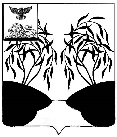 ЗЕМСКОЕ СОБРАНИЕИЛЕК-КОШАРСКОГО  СЕЛЬСКОГО ПОСЕЛЕНИЯ  РЕШЕНИЕ«15»  марта 2023  года     		  	               	                                № 2Об объявлении конкурса на замещение должности  главы администрации  Илек-Кошарскогосельского поселения   В соответствии с Федеральным законом от 6 октября 2003 года  № 131-ФЗ «Об общих принципах организации местного самоуправления в Российской Федерации», законом Белгородской области от  24 сентября 2007 года № 150 «Об особенностях организации муниципальной службы в Белгородской области»,  статьями 28 и 32 Устава Илек-Кошарского сельского поселения муниципального района «Ракитянский район» Белгородской области, в связи с истечением 18 сентября  2023 года срока полномочий действующего главы администрации Илек-Кошарского сельского поселения, назначенного на должность решением земского собрания Илек-Кошарского сельского поселения  от 24 декабря 2020 года № 1 «О назначении на должность главы администрации Илек-Кошарского сельского поселения», земское собрание Илек-Кошарского сельского поселения   р е ш и л о:1. Объявить конкурс на замещение должности главы администрации Илек-Кошарского  сельского поселения.2. Назначить проведение конкурса на замещение должности главы администрации Илек-Кошарского сельского поселения на 14.00 часов 19 сентября 2023 года  по адресу: Белгородская область, Ракитянский район, с. Илек-Кошары ул. Советская, д.25, (здание администрации Илек-Кошарского сельского поселения).3. Определить, что конкурс на замещение должности главы администрации Илек-Кошарского сельского поселения,  проводится в порядке, установленном решением земского собрания Илек-Кошарское сельского поселения от 15 марта  2023 года № 2 «О Порядке проведения конкурса на замещение должности главы администрации Илек-Кошарского сельского поселения муниципального района «Ракитянский район» Белгородской области».4. Установить, что документы для участия в конкурсе на замещение должности главы администрации Илек-Кошарского сельского поселения  претендентами         на замещение указанной должности представляются в конкурсную комиссию по проведению конкурса на замещение должности главы администрации Илек-Кошарского сельского поселения с понедельника по пятницу с 31 марта 2023 года включительно  по 11 сентября  2023 года с 8.00 часов до 17.00 часов, исключая время с 12.00 часов до 13.00 часов (время перерыва), по адресу: 309306, Белгородская область, Ракитянский район, с. Илек-Кошары, ул. Советская, д.25.5. Настоящее распоряжение обнародовать и разместить на официальном сайте органов местного самоуправления Илек-Кошарского сельского поселения муниципального района «Ракитянский район» Белгородской области  в сети Интернет (https://ikosharskoe-r31.gosweb.gosuslugi.ru)6. Настоящее решение вступает в силу со дня его принятия.7.  Контроль за исполнением данного решения оставляю за собой.Председатель земского собранияИлек-Кошарского сельского поселения                                Д.А.Матвеенко